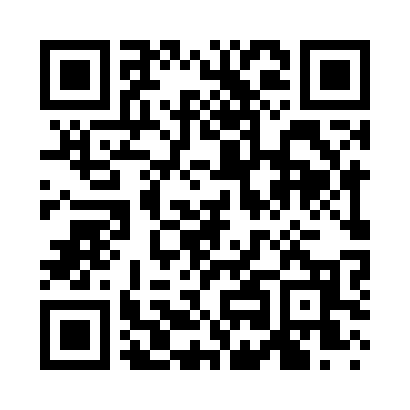 Prayer times for North Stanton, Virginia, USAMon 1 Jul 2024 - Wed 31 Jul 2024High Latitude Method: Angle Based RulePrayer Calculation Method: Islamic Society of North AmericaAsar Calculation Method: ShafiPrayer times provided by https://www.salahtimes.comDateDayFajrSunriseDhuhrAsrMaghribIsha1Mon4:316:011:205:128:4010:092Tue4:326:011:215:128:4010:093Wed4:336:021:215:138:4010:094Thu4:336:021:215:138:3910:085Fri4:346:031:215:138:3910:086Sat4:356:031:215:138:3910:077Sun4:356:041:215:138:3910:078Mon4:366:051:225:138:3810:079Tue4:376:051:225:138:3810:0610Wed4:386:061:225:138:3810:0511Thu4:396:061:225:138:3710:0512Fri4:406:071:225:138:3710:0413Sat4:406:081:225:138:3610:0314Sun4:416:081:225:138:3610:0315Mon4:426:091:225:138:3510:0216Tue4:436:101:235:138:3510:0117Wed4:446:101:235:138:3410:0018Thu4:456:111:235:138:3410:0019Fri4:466:121:235:138:339:5920Sat4:476:131:235:138:339:5821Sun4:486:131:235:138:329:5722Mon4:496:141:235:138:319:5623Tue4:506:151:235:138:309:5524Wed4:516:161:235:138:309:5425Thu4:536:171:235:138:299:5326Fri4:546:171:235:138:289:5227Sat4:556:181:235:138:279:5028Sun4:566:191:235:128:269:4929Mon4:576:201:235:128:259:4830Tue4:586:211:235:128:259:4731Wed4:596:211:235:128:249:46